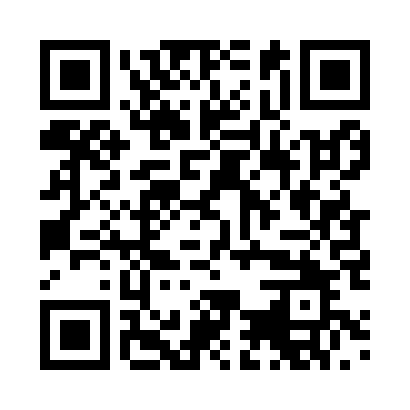 Prayer times for Albfuhren, GermanyWed 1 May 2024 - Fri 31 May 2024High Latitude Method: Angle Based RulePrayer Calculation Method: Muslim World LeagueAsar Calculation Method: ShafiPrayer times provided by https://www.salahtimes.comDateDayFajrSunriseDhuhrAsrMaghribIsha1Wed4:006:081:235:228:3910:382Thu3:586:071:235:238:4010:403Fri3:556:051:235:238:4110:434Sat3:536:041:235:248:4310:455Sun3:506:021:235:248:4410:476Mon3:476:001:235:258:4610:497Tue3:455:591:235:258:4710:528Wed3:425:581:235:268:4810:549Thu3:405:561:235:268:5010:5610Fri3:375:551:225:278:5110:5911Sat3:345:531:225:278:5211:0112Sun3:325:521:225:288:5411:0313Mon3:295:511:225:288:5511:0614Tue3:275:491:225:298:5611:0815Wed3:245:481:225:298:5711:1116Thu3:225:471:225:308:5911:1317Fri3:195:461:225:309:0011:1518Sat3:175:451:235:319:0111:1819Sun3:145:431:235:319:0211:2020Mon3:125:421:235:319:0411:2221Tue3:095:411:235:329:0511:2522Wed3:075:401:235:329:0611:2723Thu3:065:391:235:339:0711:2924Fri3:055:381:235:339:0811:3225Sat3:055:371:235:349:0911:3326Sun3:055:361:235:349:1011:3427Mon3:045:361:235:349:1111:3428Tue3:045:351:235:359:1211:3529Wed3:045:341:245:359:1311:3530Thu3:045:331:245:369:1411:3631Fri3:045:331:245:369:1511:36